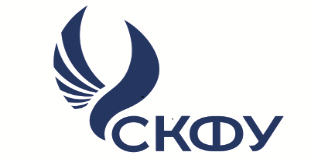 Министерство науки и высшего образования Российской ФедерацииФедеральное государственное автономное образовательное учреждение высшего образования«СЕВЕРО-КАВКАЗСКИЙ ФЕДЕРАЛЬНЫЙ УНИВЕРСИТЕТ» (СКФУ)Уважаемые коллеги!ФГАОУ ВО «Северо-Кавказский федеральный университет» благодарит Вас и Ваших коллег за сотрудничество и информирует Вас о том, что выпускники 9-х классов могут поступить в Специализированный учебно-научный центр (СУНЦ) или в колледж при СКФУ.Приглашаем учащихся 8-9 классов, родителей, учителейна День открытых дверей СУНЦа и колледжа при СКФУ, который состоится 26 марта 2022 года 12.00 по адресу: г. Ставрополь, ул. Пушкина, 1, корпус 20, ауд. 200 В программе мероприятия: СКФУ – чему научат и как поступить?Специализированный учебно-научный центр – условия, возможности, результаты.Колледж при СКФУ – получи среднее профессиональное образование в федеральном университете.На все возникающие вопросы готова ответить Махринова Марина Владимировна, начальник управления довузовской подготовки и профориентации  ФГАОУ ВО «СКФУ» 8(8652)33-06-95, 8-9624-009-701Для регистрации пройдите по ссылке https://forms.gle/P1kk1ZZAEHNXfmoB9 или QR коду 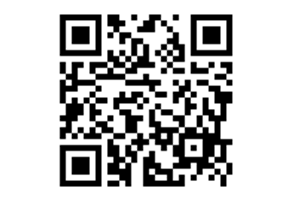 Для справкиСпециализированный учебный научный центр СКФУ – это профильная школа нового типа, в которой учатся талантливые старшеклассники. Ученики СУНЦ не только углубляются в школьную программу, но и выходят за её пределы. Они дополнительно занимаются научной и проектной деятельностью под руководством ведущих ученых вуза. Готовятся к участию во всероссийских и международных олимпиадах и конкурсах. Обучение проходит в специализированных классах и современных лабораториях СКФУ. Это расширяет возможности для научных поисков и экспериментов.– 80 мест набор в 10 класс СУНЦ в 2022 году;– Бесплатное обучение;– Бесплатное общежитие для иногородних;– Шестиразовое питание;– Доступ в научные лаборатории, библиотеку, медицинский центр, спортивно-оздоровительный комплекс, бассейн.Колледж при СКФУ обеспечивает непрерывность профессионального образования от специальности СПО до последующих уровней образования (бакалавриат, специалитет) без ЕГЭ, на основании диплома и внутренних вступительных испытаний. Преимущество обучения в колледже при СКФУ состоит в следующем: поступивший является студентом ФГАОУ ВО «Северо-Кавказский федеральный университет»;поступление на общедоступной основе без вступительных испытаний;отсрочка от призыва в Вооруженные силы Российской Федерации на весь срок обучения по аккредитованным специальностям (для очной формы обучения);практика студентов проходит в престижных компаниях-партнерах Университета;содействие в трудоустройстве выпускников СПО;по окончании выдается диплом государственного образца ФГАОУ ВО «Северо-Кавказский федеральный университет»;иногородним предоставляется место в студенческом общежитии.